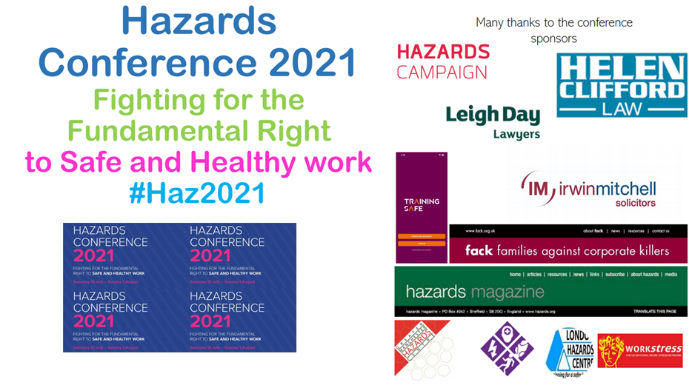 Workshop 5 Addressing the air pollution in our working environmentsFacilitatorsJohn James Wales TU Education tutor John.James@coleggwent.ac.ukHilda Palmer GM Hazards Campaign and Trade Union Clean Air Network TUCAN hilda@gmhazards.org.ukThis workshop Presentation: https://drive.google.com/file/d/13x3J2eiye2ESUPScUR8n1kE3rY9PH3R5/view?usp=sharingTUCAN/Hazards Campaign Longer presentation on air pollution with lots of linkshttps://drive.google.com/file/d/1h1r4CrcyOzQm8vdKxqmd8LrO1ywQh9yd/view?usp=sharingHazards Campaign Thursday Talk - Clean Air Day and What is next for TUCAN? - YouTube https://www.youtube.com/watch?v=MVmlHdVUJEM; http://www.hazardscampaign.org.uk/blog/clean-air-thursday-talk-recordings-are-now-online;Greener Jobs Alliance has a lot of info on air pollution and TUCAN, see https://www.bing.com/search?q=greener+jobs+alliance&cvid=4511adcbe69c4e6bb6dc817f76bce9a7&aqs=edge.0.0l2.5136j0j1&pglt=299&FORM=ANNTA1&PC=U531If you are interested in Nitrogen dioxide and PM2.5 monitoring in your workplace contact TUCAN hilda@gmhazards.org.uk  We have access to monitors and support for Global Action Plan are keen to help workers carry out some monitoring. Even more keen to heard for manufacturing, food production and waste and recycling sites.**********************************************************************************A green recovery and a just transition | TUC  https://www.tuc.org.uk/green;The Wales TUC has published a new toolkit - Greener Workplaces for a Just Transition https://www.tuc.org.uk/greener-workplaces-just-transition-wales-tuc-toolkit-trade-unionists .It includes lots of tools and information to support trade unionists who want to take action on the climate and nature emergency and negotiate for greener and fairer workplaces. We have also set up a new Greener Workplaces Network https://www.tuc.org.uk/greener-workplaces-network-wales  for trade unionists to meet and share best practice.You can also read these case studies to find out more:UCU environment rep shows the way to a greener, fairer future at Cardiff University https://www.tuc.org.uk/news/ucu-environment-rep-shows-way-greener-future-cardiff-universityHospital UNISON rep creates a haven of green space for staff, patients and nature https://www.tuc.org.uk/news/hospital-unison-rep-creates-haven-green-space-patients-staff-and-natureProspect reps help workers at the IPO to 'climate-proof' their workplace https://www.tuc.org.uk/news/prospect-reps-help-workers-ipo-climate-proof-their-workplaceInfo on Ventilation for CovidTUC Webinar: Managing Ventilation as a Covid Safety Measure https://www.crowdcast.io/e/managing-ventilation-as?utm_source=profile&utm_medium=profile_web&utm_campaign=profile Hazards Magazine Venting Factsheet – Covid is in the Air, Hands, face, space won’t cut it! : https://www.hazards.org/infections/venting.htmLonger presentation on ventilation: https://drive.google.com/file/d/1bsPGscEVrSTKkmgEZw0iZW8EWBQWkesa/view?usp=sharingImportant contacts Hazards Magazine www.hazards.org @hazardsmagazine @hazardseditor E mail sub@hazards.org SubscribeFacebook Hazards Magazine:  https://www.facebook.com/groups/85480113308  E mail sub@hazards.org Hazards Campaign www.hazardscampaign.org.uk  Sign up for updates  @hazardscamapign @jnewsham  Facebook:  We didn’t vote to die at work – Hazards Campaign  https://www.facebook.com/groups/123746101003963Email info@hazardscampaign.org.uk janet@gmhazards.org.ukGMHC website:  https://gmhazards.org.uk/ Face Book https://www.facebook.com/GreaterManchesterHazardsCentreTwitter:  @CentreGreater          Email mail@gmhazards.org.uk     janet@gmhazards.org.uk